	Law 30 - CR2:                                           			Name: ___________________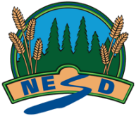 Feedback:Fully meeting expectations, with enriched understanding (EU)Fully meeting grade level expectations (FM)Mostly meeting grade level expectations (MM)Not yet meeting grade level expectations (NY)CR2Critique the impact and effectiveness of the Canadian justice system.You can thoughtfully critique the impact and effectiveness of the Canadian justice system. You might be: Analyzing the root causes of crime and proposing solutions with particular respect to Indigenous PeopleAnalyzing the validity of crime statistics and thoughtfully creating solutions to improve the systemResponding to a scenario, creating an appropriate sentence and outlining reasons for imposing that sentenceThoroughly researching the effectiveness of various correctional models and reflecting on the ways society’s world view shapes the consequences of wrongful behaviourYou can critique the impact and effectiveness of the Canadian justice system.

You show this by:Analyzing the root causes of criminal behaviour,  the role of sentencing, and the corresponding effectiveness of different correctional models and programs (including restorative practice) Assess how worldviews and cultural perspectives impact understanding of what constitutes right and wrong, as well as appropriate consequences for specific actionsAssess the impact of the Gladue process, the Jordan decision, and plea bargaining on the effectiveness of the Canadian Justice SystemExamining, in various ways, the factors that contribute to the over representation of Indigenous People in our justice systemDetermining the validity of crime statistics, their purpose and impact on the justice systemYou support your critique with relevant details and examples. You are exploring and practicing critiquing the impact and effectiveness of the Canadian justice system. You may be: Exploring the root causes and related consequences of criminal behaviourReflecting on the ways worldview and cultural influence our perception of appropriate consequences  Identifying types of sentences and exploring when they are appropriateExploring what’s included in restorative justice practicesDiscussing the ways the Gladue report and process impacted our justice systemResearching factors that contribute to over representation of Indigenous People in our justice systemConsidering the value and impact of a plea negotiationExploring crime statistics, their purpose and impact on the justice systemIdentifying different correctional models and programsExploring the impact of the Jordan decisionYou are having trouble critiquing the impact and effectiveness of the Canadian justice system.Consider: Why are root causes of crime important to consider?How does my worldview influence my perception of right and wrong?Why are there different types of sentences?How has the Gladue report impacted out justice system?What factors have contributed to the over representation of Indigenous People in our justice system?Why are there plea negotiations?What role do statistics play in shaping our justice system?Why do we have different correctional models?